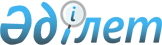 Ұлан ауданының аумағында бөлек жергілікті қоғамдастық жиындарын өткізу Қағидасын бекіту және жергілікті қоғамдастық жиынына қатысу үшін ауыл, көше, көппәтерлі тұрғын үй тұрғындары өкілдерінің санын айқындау туралы
					
			Күшін жойған
			
			
		
					Шығыс Қазақстан облысы Ұлан аудандық мәслихатының 2014 жылғы 28 наурыздағы N 179 шешімі. Шығыс Қазақстан облысының Әділет департаментінде 2014 жылғы 21 сәуірде N 3241 болып тіркелді. Күші жойылды - Шығыс Қазақстан облысы Ұлан ауданы мәслихатының 2020 жылғы 21 ақпандағы № 132 шешімімен
      Ескерту. Күші жойылды - Шығыс Қазақстан облысы Ұлан ауданы мәслихатының 21.02.2022 № 132 шешімімен (алғашқы ресми жарияланған күнінен кейін күнтізбелік он күн өткен соң қолданысқа енгізіледі).
      РҚАО ескертпесі.
      Құжаттың мәтінінде түпнұсқаның пунктуациясы мен орфографиясы сақталған.
      "Қазақстан Республикасындағы жергілікті мемлекеттік басқару және өзін-өзі басқару туралы" 2001 жылғы 23 қаңтардағы Қазақстан Республикасы Заңының 6 - бабының 39-3 - тармағына, Қазақстан Республикасы Үкіметінің "Бөлек жергілікті қоғамдастық жиындарын өткізудің Үлгі қағидаларын бекіту туралы" 2013 жылғы 18 қазандағы № 1106 қаулысына сәйкес Ұлан аудандық мәслихаты ШЕШТІ: 
      1. Қоса беріліп отырған Ұлан ауданының бөлек жергілікті қоғамдастық жиындарын өткізу қағиадалары бекітілсін және жергілікті қоғамдастық жиынына қатысу үшін ауыл, көше, көппәтерлі тұрғын үй тұрғындары өкілдерінің саны айқындалсын.
      2. Осы шешім алғаш ресми жарияланғаннан кейін күнтізбелік он күн өткен соң қолданысқа енгізіледі. Ұлан ауданының аумағында бөлек жергілікті қоғамдастық
жиындарын өткізу Қағидасы және жергілікті қоғамдастық жиынына қатысу үшін ауыл, көше, көппәтерлі тұрғын үй тұрғындары өкілдерінің санын айқындау 1. Жалпы Ереже
      1. Осы Ұлан ауданының аумағында бөлек жергілікті қоғамдастық жиындарын өткізу қағидалары "Қазақстан Республикасындағы жергілікті мемлекеттік басқару және өзін-өзі басқару туралы" 2001 жылғы 23 қаңтардағы Қазақстан Республикасы Заңының 6 - бабының 39-3 - тармағына, Қазақстан Республикасы Үкіметінің "Бөлек жергілікті қоғамдастық жиындарын өткізудің Үлгі қағидаларын бекіту туралы" 2013 жылғы 18 қазандағы № 1106 қаулысына сәйкес жасалды және Ұлан ауданының аумағында ауыл, көше, көппәтерлі тұрғын үй тұрғындарының бөлек жергілікті қоғамдастық жиындарын өткізудің тәртібін белгілейді.
      2. Ауыл, көшелер, көппәтерлі тұрғын үйлер тұрғындарының жергілікті қоғамдастығының бөлек жиыны (әрі қарай – бөлек жиын) ауылдардың, кенттердің, ауылдық округтердің аумағында жергілікті қоғамдастықтың жиынына қатысу үшін өкілдерді сайлау мақсатында шақырылады және өткізіледі.  2. Бөлек жиындар өткізу тәртібі
      3. Бөлек жиынды кенттің, ауылдық округтің әкімі шақырады. 
      Бөлек жиындарды жергілікті қоғамдастығының бөлек жиынын өткізуге аудан әкімінің оңды шешімі болған жағдайда ғана өткізуге болады. 
      4. Жергілікті қоғамдастық халқы бөлек жиындардың шақырылу уақыты, орны және талқыланатын мәселелер туралы бұқаралық ақпарат құралдары арқылы немесе өзге де тәсілдермен олар өткізілетін күнге дейін күнтізбелік он күннен кешіктірілмей хабардар етіледі. 
      5. Ауыл, көше, көппәтерлі тұрғын үй шегінде бөлек жиынды кенттің, ауылдық округтің әкімі ұйымдастырады.
      6. Бөлек жиынды ашудың алдында тиісті ауылдың, көшенің, көппәтерлі тұрғын үйдің қатысып отырған және оған қатысуға құқығы бар тұрғындарын тіркеу жүргізіледі. 
      7. Бөлек жиынды кент, ауылдық округ әкімі немесе ол уәкілеттік берген тұлға ашады. 
      Кент, ауылдық округ әкімі немесе ол уәкілеттік берген тұлға бөлек жиынның төрағасы болып табылады. 
      Бөлек жиынның хаттамасын рәсімдеу үшін ашық дауыспен хатшы сайланады. 
      8. Осы қағиданың қосымшасына сәйкес санына байланысты жергілікті қоғамдастық жиынына қатысу үшін ауыл, көше, көппәтерлі тұрғын үй тұрғындары өкілдерінің кандидатураларын бөлек жиынның қатысушылары ұсынады. 
      Жергілікті қоғамдастық жиынына қатысу үшін ауыл, көше, көппәтерлі тұрғын үй тұрғындары өкілдерінің саны тең өкілдік ету қағидаты негізінде айқындалады. 
      9. Дауыс беру ашық түрде әрбір кандидатура бойынша дербес жүргізіледі. Бөлек жиын қатысушыларының ең көп дауыстарына ие болған кандидаттар сайланған болып есептеледі. 
      10. Бөлек жиында хаттама жүргізіледі, оған төраға мен хатшы қол қояды және тиісті кент, ауылдық округ әкімінің аппаратына береді.  Ұлан ауданының аумағында жергілікті қоғамдастық жиынына қатысу үшін ауыл, көше, көппәтерлі тұрғын үй тұрғындарының өкілдері кандидатураларының саны
					© 2012. Қазақстан Республикасы Әділет министрлігінің «Қазақстан Республикасының Заңнама және құқықтық ақпарат институты» ШЖҚ РМК
				
Сессия төрағасы
М. Сулейменов
Аудандық мәслихатының хатшысы
Н. СейсембинаҰлан аудандық мәслихатының
2014 жылғы 28 наурыздағы № 179 
шешімімен бекітілгенҰлан ауданының аумағында бөлек
жергілікті қоғамдастық жиындарын
өткізу Қағидасына және жергілікті
қоғамдастық жиынына қатысу үшін
ауыл, көше, көппәтерлі тұрғын үй
тұрғындары өкілдерінің санын
айқындауға қосымша
Кенттер мен ауылдық округтер, көшелер, көппәтерлі тұрғын үйлер атаулары 
Үміткерлер саны
Қасым Қайсенов кенті
Қасым Қайсенов кенті
Қасым Қайсенов көшесі
1
Южный көшесі
1
Солнечный көшесі
1
Заводской көшесі
1
Айтыков көшесі
1
Юбилейный көшесі
1
Аманжолов көшесі
1
Атығай көшесі
1
Айыртау көшесі
1
Бейбітшілік көшесі
1
С. Бекбосынов көшесі
1
Жалын көшесі
1
4 квартал
1
№ 6 көппәтерлі тұрғын үй
2
№ 7 көппәтерлі тұрғын үй
2
№ 8 көппәтерлі тұрғын үй
2
№ 9 көппәтерлі тұрғын үй
2
№ 10 көппәтерлі тұрғын үй
2
№ 11 көппәтерлі тұрғын үй
2
№ 12 көппәтерлі тұрғын үй
2
№ 14 көппәтерлі тұрғын үй
2
№ 15/1 көппәтерлі тұрғын үй
2
№ 15/2 көппәтерлі тұрғын үй
2
№ 17 көппәтерлі тұрғын үй
2
№ 18 көппәтерлі тұрғын үй
2
№ 19 көппәтерлі тұрғын үй
2
№ 20 көппәтерлі тұрғын үй
2
№ 21 көппәтерлі тұрғын үй
2
№ 22 көппәтерлі тұрғын үй
2
№ 23 көппәтерлі тұрғын үй
2
№ 24 көппәтерлі тұрғын үй
2
№ 25 көппәтерлі тұрғын үй
2
Асубулак кенті
Асубулак кенті
Октябрьск көшесі
5
Мир көшесі
8
Ленин көшесі
8
Киров көшесі
2
Тоқтаров көшесі
8
Жаңа Лесхоз көшесі
5
Ушанов көшесі
3
Абиев көшесі
4
Солнечный көшесі
2
Подгорный көшесі
4
Казаченко көшесі
6
Заречный көшесі
2
Разведочный көшесі
3
Больничный көшесі
3
Геологический көшесі
2
Автобазовский көшесі
3
Дорожный көшесі
6
Белогорский көшесі
2
Садовский көшесі
4
Қайсенов көшесі
4
Аубакиров көшесі
2
Жастар көшесі
2
Достық көшесі
2
Садовый көшесі
2
Хуторской көшесі
1
Ақ-Кезен көшесі 
2
Школьный көшесі
1
Северный көшесі
2
Клубный көшесі
2
Разведка көшесі
2
Белогорский кенті
Белогорский кенті
Ленин көшесі
5
Первомайский көшесі
3
Нагорный көшесі
1
Горный көшесі
4
Октябрьский көшесі
4
Жамбыл көшесі
1
Степной көшесі
1
Киров көшесі
1
Почтовый көшесі
3
Төменгі Тайынты қонысы
5
 Огневка кенті
 Огневка кенті
Горняцкий көшесі
3
Железнодорожный көшесі
1
Заречный көшесі
1
Фабричный көшесі
1
Набережный көшесі
2
Сәтпаев көшесі
2
Панин көшесі
2
Смолянка станциясы
1
Алмасай ауылдық округі
Алмасай ауылдық округі
Алмасай ауылы
20
Баяш Утепова ауылы
9
Айыртау ауылдық округі
Айыртау ауылдық округі
Айыртау ауылы
30
Ново-Канайка ауылы
13
Узын Бұлақ ауылы
2
Азово ауылдық округі
Азово ауылдық округі
Новое Азовое ауылы
11
Азовое ауылы
5
Бетқұдық ауылы
5
Аблакет ауылдық округі
Аблакет ауылдық округі
Сагыр ауылы
23
Мамай батыр ауылы
20
Бестерек ауылы
8
Желдыозек ауылы
6
Багратион ауылдық округі
Багратион ауылдық округі
Привольное ауылы
14
Митрофановка ауылы
7
Бозанбай ауылдық округі
Бозанбай ауылдық округі
Бозанбай ауылы
24
Алғабас ауылы
6
Ақжартас ауылы
2
Қызылсу ауылы
3
Егінсу ауылдық округі
Егінсу ауылдық округі
Ұлан ауылы
10
Жанұзақ ауылы
6
Борсақ ауылы
3
Каменка ауылдық округі
Каменка ауылдық округі
Каменка ауылы
7
Тройницкое ауылы
5
Саратовка ауылдық округі
Саратовка ауылдық округі
Саратовка ауылы
9
Ново-Одесское ауылы
9
Отрадное ауылы
9
Таврия ауылдық округі
Таврия ауылдық округі
Таврия ауылы
60
Актюба ауылы
5
Пролетарка ауылы
8
Гагарино ауылы
17
Тарғын ауылдық округі
Тарғын ауылдық округі
Тарғын ауылы
10
Айтыков ауылы
6
Жоғарғы Тайынты ауылы
6
Манат ауылы
3
Жантас ауылы
4
Төлеген Тоқтаров ауылдық округі
Төлеген Тоқтаров ауылдық округі
Герасимовка ауылы
10
Украинка ауылы
6
Өскемен ауылдық округі 
Өскемен ауылдық округі 
Восточное ауылы
4
Донское ауылы
11
Макеевка ауылы
5
Барлығы аудан бойынша
564